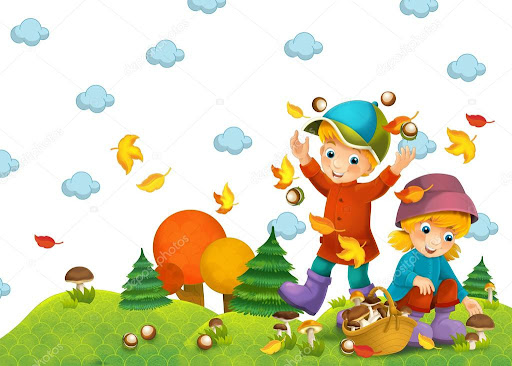 CO ROBIMY W  MIESIĄCU PAŹDZIERNIKU?GRUPA 5,6- LATKÓWZAŁOŻENIA WYCHOWAWCZE1. Wzmacnianie motywacji do poznawania przez dzieci własnych możliwości i odkrywania swoich mocnych stron w trakcie codziennej aktywności zabawowej i wywoływanych sytuacji wychowawczych i dydaktycznych.2. Stwarzanie okazji do zaspokajania ciekawości poznawczej dotyczącej środowiska przyrodniczego i zmian, jakie  nim zachodzą i szukanie ich powiązań ze zmianą pory roku.3. Nabywanie przez dzieci nawyku świadomego dbania o własne zdrowie poprzez unikanie sytuacji wywołujących stany chorobowe i poznawanie różnych aspektów sprzyjających zachowaniu zdrowia.TEMATY KOMPLEKSOWE1. JAK JESIENIĄ DBAĆ O ZDROWIE?2. KTO MOŻE BYĆ NAUCZYCIELEM?3. W CO SIĘ BAWI Z NAMI JESIENNY WIATR?4. JAKIE PLANY NA JESIEŃ MAJĄ ZWIERZĘTA?DZIECKO:- wypowiada się pełnymi zdaniami-dostrzega przyczyny zachorowań- zapoznaje się ze sposobami unikania przeziębień i zakażania się- płynnie porusza się w określonej przestrzeni- potrafi odzwierciedlać ruch i improwizować (zgodnie z muzyką)- jest świadome własnego ciała np. ciężaru- poznaje nowe słowa: okulista, laryngolog, stomatolog, internista, pediatra- zna specyfikę wskazanych specjalizacji- zapamiętuje kolejność wydarzeń- dostrzega budowę piosenki- zapamiętuje melodię piosenki; śpiewa ją na wskazanych zgłoskach- dostosowuje czynności do sygnałów- dzieli słowa na głoski- rozpoznaje nowo poznane litery- czyta proste wyrazy- wyróżnia głoski w nagłosie i wygłosie- grupuje przedmioty według przeznaczenia- zna wygląd cyfry 1, 2, 3, 4- poznaje litery a, l, o, m- posługuje się nazwami poznanych lekarzy- wie, jakie znaczenie mają witaminy- dowiaduje się o roli przetworów w żywieniu- przestrzega zasad bhp podczas pracy- dostrzega związki przyczynowo – skutkowe- zna domowe sposoby na przeziębienie- tworzy komunikatywną wypowiedź- płynnie porusza się w określonej przestrzeni- potrafi odzwierciedlać ruch i improwizować zgodnie z muzyką- jest świadome własnego ciała- zapamiętuje słowa wiersza- prawidłowo wymawia trudniejsze głoski- prawidłowo oddycha w trakcie recytacji- wypowiada się na temat swoich relacji koleżeńskich- wykonuje pracę plastyczną techniką kolażu- realizuje swój własny pomysł- przedstawia swoje wiadomości i odczucia dotyczące tematu w formie plastycznejPiosenkaJesienna pogoda (słowa i muzyka Jolanta Kucharczyk)
1. Jak jesienią dbać o zdrowie,gdy pogoda taka zmienna,wiatrem dmucha, słońcem grzejealbo zimnym deszczem leje?Ref.: A ja tak lubię jesienną pogodę,choć zmienia się jak w kalejdoskopie.Mam kurtkę z kapturem, parasol, kalosze,wiatr czy deszcz, czy też słońce, chętnie je noszę.2. Jem owoce i warzywa,to najlepsze witaminy.Lubię sport i gimnastykę,więc codziennie chętnie ćwiczę.Ref.: A ja tak lubię…3. Moja ciocia jest lekarzem,więc mi często podpowiada,jak jesienią postępować,żeby nigdy nie chorować.Ref.: A ja tak lubię…Wiersz  "Jesienny wiatr"Jesień tańczy z wiatrem i piosenki śpiewa,tańczą z wiatrem dzieci, tańczą z wiatrem drzewa.Hop, hop, hop, tralala, wiatr na liściach pięknie gra.Psotny wiatr, psotny wiatr chustkę z głowy mamie skradł.Jesień, jesień, jesień strąca liście z drzewai piosenkę z nami chętnie dziś zaśpiewa.Piosenka ,,Nasza Pani”Muzyka: B. Pasternak, słowa: W. BadalskaSpadły z drzewa dwa kasztany,
toczą się po trawie.
Zrobię sobie z nich konika,
w kąciku postawię.Refren: Proszę Pani, proszę Pani,
Jak to zrobić mam?
Nasza Pani, nasza Pani
Wszystko powie nam!Mam w pudełku ładne kredki
żółte i czerwone.
Wezmę papier i kredkami
narysuje domek.Refren: …Są w ogródku dwa zagonki,
kwiaty tam wyrosną,
gdy nasiona na zagonkach
posiejemy wiosną.Refren: …Piosenka ,,Jesienna poleczka”Spotkały się listeczki
pod drzewem na polanie,
podały sobie rączki
na miłe powitanie.
Wtem psotny wietrzyk powiał
i wszystkie z nim listeczki
Wirują już wesoło
w rytm jesiennej poleczki.

Hopsa – hej trala, la
Wiatr jesienną polkę gra.

Listeczki się zmęczyły
usiadły na polanie.
Wiatr także chciał odpocząć
więc przerwał swe dmuchanie.
Lecz długo nie próżnował
i wszystkie z nim listeczki
wirują już wesoło
w rytm jesiennej poleczki.

Hopsa – hej trala, la
Wiatr jesienną polkę gra.„Jesień w lesie” sł. i muz. Jolanta Kucharczyk1. Skacze ruda wiewióreczkapo wysokich drzewach,jesień mija, więc zapasyszybko robić trzeba.Ref.: Wiatr jesienny goni chmuryi deszcz pada z nieba.Już niedługo przyjdzie zima,zimę przetrwać trzeba.2. Ptaki dawno odleciałygdzieś za ciepłe morze,my musimy w lesie przeżyćmiesiące zimowe.Ref.: Wiatr jesienny goni chmury…3. Jeż szykuje już posłanieza ogromnym dębem,pod kołderką z suchych liścipewnie cieplej będzie.Ref.: Wiatr jesienny goni chmury…4. Szumią, szumią stare sosny,idzie zima sroga.Trzask, trzask łamie wiatr gałęzie,miś się w norze chowa.Ref.: Wiatr jesienny goni chmury…